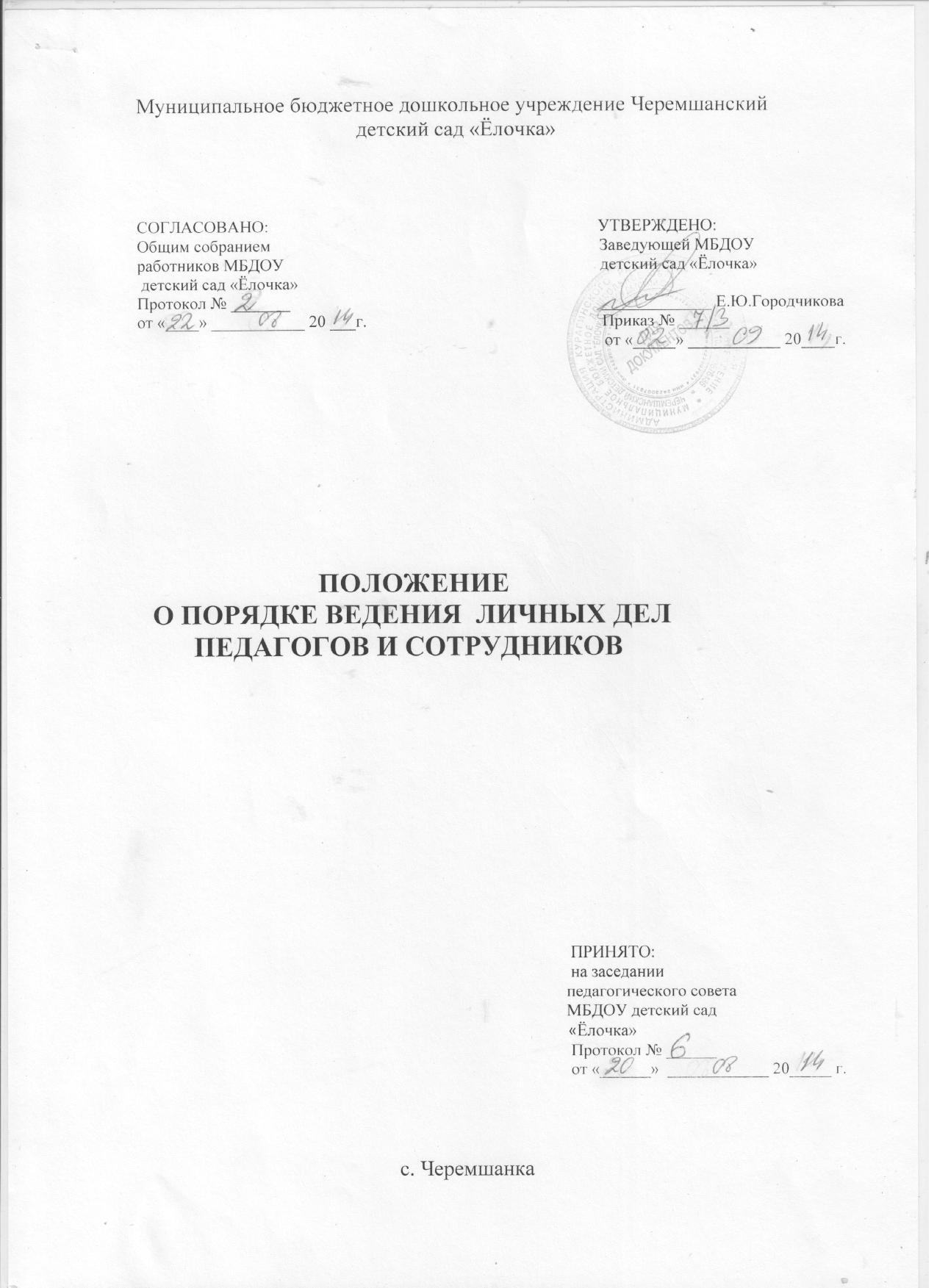                                         1.ОБЩИЕ ПОЛОЖЕНИЯ1.1 Настоящее Положение определяет порядок ведения личных делпедагогов и сотрудников детского сада.1.2 Положение разработано в соответствии с:Указом Президента Российской Федерации от 30.05.2005 г. № 609 « Обутверждении Положения о персональных данных государственногослужащего Российской Федерации и ведении его личного дела»;Федеральным законом от 27.07.04 №79 – ФЗ «О государственнойгражданской службе Российской Федерации»;Трудовым кодексом РФ;Коллективным договором ОУ;Уставом.1.3. Ведение личных дел педагогов и сотрудников возлагается на секретарядетского сада.2. ПОРЯДОК ФОРМИРОВАНИЯ ЛИЧНЫХ ДЕЛ СОТРУДНИКОВ2.1. Формирование личного дела педагогов и сотрудников детского садапроизводится непосредственно после приема в ОУ или перевода педагогов исотрудников из другого образовательного учреждения.2.2. В соответствии с нормативными документами в личные дела педагогови сотрудников детского сада вкладываются следующие документы:Педагог детского сада предоставляет:Заявление о приеме на работу;Согласие на обработку персональных данныхАвтобиографию;Копию паспорта или иного документа, удостоверяющего личность;Копию страхового свидетельства пенсионного страхования;Копию идентификационного номера налогоплательщика;Справка об отсутствии судимостиКопии документов об образовании;Копии документов о квалификации или наличии специальных знаний;Трудовую книжку;Копии документов воинского учета (для военнообязанных лиц)Заявление о переводе;Медицинскую книжку;Копии документов о награждении;Копии аттестационных листов;Удостоверения о прохождении курсов, экспертные заключения.Сотрудник детского сада предоставляет:Заявление о приеме на работу;Согласие на обработку персональных данных;Копию паспорта или иного документа, удостоверяющего личность;Копию документа об образовании;Копию страхового свидетельства пенсионного страхования;Копию идентификационного номера налогоплательщика;Трудовую книжку;Копии документов воинского учета (для военнообязанных лиц)Медицинскую книжку.Работодатель оформляет:трудовой договор в двух экземплярах;приказ о приеме на работу (о перемещении на другие должности);личную карточку №Т-2;должностную инструкцию;Работодатель знакомит:Уставом детского сада;С коллективным договором;Правилами внутреннего распорядка;С должностной инструкцией;Проводит вводный инструктаж, инструктаж по охране труда,инструктаж по противопожарной безопасности.2.3 .Обязательной является внутренняя опись документов, имеющихся в личном деле.         3. ПОРЯДОК ВЕДЕНИЯ ЛИЧНЫХ ДЕЛ ПЕДАГОГОВ                                          И СОТРУДНИКОВ3.1 Личное дело педагогов и сотрудников детского сада ведется в течениевсего периода работы каждого педагога и сотрудника.3.2 Ведение личного дела предусматривает:Помещение документов, подлежащих хранению в составе личных дел,в хронологическом порядке:- Заявление;- Согласие на обработку персональных данных;- Личный листок по учету кадров;- Дополнение к личному листку по учету кадров;- Личная карточка;- Автобиография;- Копии документов об образовании;- Копия приказа о приеме на работу;- Документы о повышении квалификационного уровня: аттестационныйлист, удостоверение о прохождении курсов, экспертное заключение;- Копии документов о награждении, поощрении- Ксерокопии:- паспорта (страницы с персональными данными о месте регистрации);- военный билет (для военнообязанных лиц);- страхового свидетельства;- ИНН3.3. Ежегодную проверку состояния личного дела педагогов и сотрудников детского сада на предмет сохранности включенных в него документов и своевременное заполнение.3.4.Листы документов, подшитых в личное дело, подлежат нумерации.4.ПОРЯДОК УЧЕТА И ХРАНЕНИЯ ЛИЧНЫХ ДЕЛ ПЕДАГОГОВ И                         СОТРУДНИКОВ ДЕТСКОГО САДА4.1 Хранение и учет личных дел педагогов и сотрудников детского сада организуются с целью быстрого и безошибочного поиска личных дел,обеспечения их сохранности, а также обеспечения конфиденциальности сведений, содержащихся в документах личных дел, отнесанкционированного доступа:Трудовые книжки, медицинские книжки хранятся отдельно в сейфезаведующего детским садом.Должностные инструкции хранятся в отдельной папке ОУ.Личные дела сотрудников хранятся в сейфе детского сада.Доступ к личным делам педагогов и сотрудников детского сада имеют только секретарь, заведующий детским садом.Систематизация личных дел педагогов и сотрудников детского сада производится в алфавитном порядке.Личные дела педагогов и сотрудников детского сада хранятся 75 лет с года увольнения работника.        5. ПОРЯДОК ВЫДАЧИ ЛИЧНЫХ ДЕЛ ВО ВРЕМЕННОЕ                                           ПОЛЬЗОВАНИЕ5.1 Выдача личных дел (отдельных документов в составе личного дела) вовременное пользование производится с разрешения заведующего детским садом. Время работы ограничивается пределами одного рабочего дня. Вконце рабочего дня секретарь обязана убедиться в том, что все личные дела,выданные во временное пользование, возвращены на место хранения и естьли необходимость для принятия мер к их возвращению или розыску.5.2. Факт выдачи личного дела фиксируется в контрольном журнале.                                   6. ОТВЕТСТВЕННОСТЬ6.1 Педагоги и сотрудники детского сада обязаны своевременно представлять секретарю сведения об изменении в персональных данных,включенных в состав личного дела.6.2 Работодатель обеспечивает:сохранность личных дел педагогов и сотрудников детского сада;конфиденциальность сведений, содержащихся в личных делахпедагогов и сотрудников детского сада.                                                      7. ПРАВА7.1. Для обеспечения защиты персональных данных, которые хранятся вличных делах педагогов и сотрудников детского сада,педагоги и сотрудники детского сада  имеют право:Получить полную информацию о своих персональных данных и обработке этих данных;Получить доступ к своим персональным данным;Получить копии, хранящиеся в личном деле и содержащиеперсональные данные.Требовать исключения или исправления неверных или неполных персональных данныхработодатель имеет право:Обрабатывать персональные данные педагогов и сотрудников детского сада, в том числе и на электронных носителях;Запрашивать от педагогов и сотрудников детского сада всю необходимую информацию, отвечающую уставным целям деятельности ДОУ и не противоречащие законодательству Российской Федерации.